РЕШЕНИЕО даче согласия Комитету имущественных отношений администрации МО «Шовгеновский район» на передачу в государственную собственность Республики Адыгея из муниципальной собственности МО «Шовгеновский район» гидротехнических сооружений        Рассмотрев материалы, представленные Комитетом имущественных отношений администрации МО «Шовгеновский район», Совет народных депутатов МО «Шовгеновский район» РЕШИЛ:Дать согласие Комитету имущественных отношений администрации МО «Шовгеновский район» на передачу в государственную собственность Республики Адыгея из муниципальной собственности МО «Шовгеновский район» следующего имущества:1)  Защитное сооружение – земляная дамба по правому берегу реки Фарс, кадастровый (или условный) номер 01:07:3500000:3062, протяженностью 1700 метров, балансовой стоимостью 1 142 456.79 (один миллион сто сорок две тысячи четыреста пятьдесят шесть руб. 76 коп) рублей,  с местоположением: Шовгеновский район,  Хатажукайское сельское поселение, примерно в . по направлению на северо-запад от ориентира - здание администрации МО «Хатажукайское сельское поселение, расположенное по адресу: а. Пшичо, ул. Ленина, 51; 2)  Защитное сооружение – земляная дамба по левому берегу реки Фарс, кадастровый (или условный) номер 01:07:3500000:3061, протяженностью 1950 метров, балансовой стоимостью  1 142 456.79 (один миллион сто сорок две тысячи четыреста пятьдесят шесть руб. 76 коп) рублей, с местоположением: Шовгеновский район,  Хатажукайское сельское поселение, примерно в . по направлению на северо-запад от ориентира   здание администрации МО «Хатажукайское сельское поселение, расположенное по адресу: а. Пшичо, ул. Ленина, 51;Защитное сооружение – земляная дамба по левому берегу реки Лаба, кадастровый (или условный) номер 01:07:3500000:3060, протяженностью 3800 метров,  балансовой стоимостью 2 623878,43 (два миллиона шестьсот двадцать три тысяча восемьсот семьдесят восемь руб. 43 коп.) рублей, с местоположением: Шовгеновский район,  Хатажукайское сельское поселение, примерно в . по направлению на северо-восток от ориентира - здание администрации МО «Хатажукайское сельское поселение», расположенное по адресу: а. Пшичо, ул. Ленина, 51.Глава МО «Шовгеновский район»			   	             А.Д. Меретукова.Хакуринохабль.11.01. 2017 года№ 542РЕСПУБЛИКА АДЫГЕЯСовет народных депутатовМуниципального образования «Шовгеновский район»385440, а. Хакуринохабль, ул. Шовгенова, 9       АДЫГЭ РЕСПУБЛИКМуниципальнэобразованиеу «Шэуджэн район»янароднэдепутатхэмя Совет385440, къ.  Хьакурынэхьабл,ур. ШэуджэнымыцI,9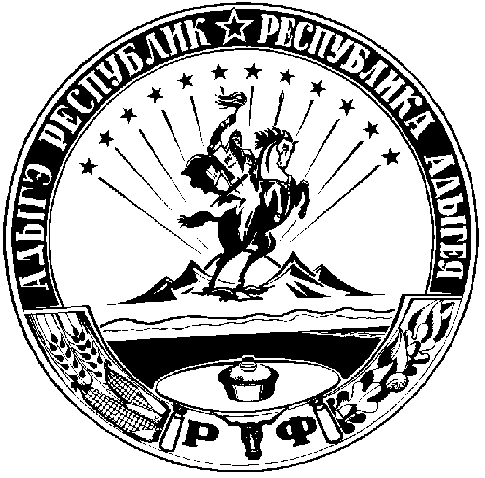 